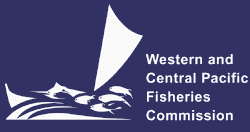 SCIENTIFIC COMMITTEESEVENTH REGULAR SESSION9-17 August 2011Pohnpei, Federated States of MicronesiaConvener’s Draft Terms of Reference for Management Issues ThemeWCPFC-SC7-2011/MI-IP-02Robert CampbellCommission for Conservation and Management of Highly Migratory Fish Stocks in the Western and Central Pacific Ocean (WCPFC) Management Issues ThemeConvener’s Draft Terms of Reference The overall purpose of the Management Issues Theme is to provide scientific advice to the Commission on management measures, both existing and potential, that can assist the Commission achieve its adopted management objectives. Ideally, the impacts of management measures adopted by the Commission should be considered before implementation and scientific research can help inform the Commission on the utility of potential management options.Specific functions of the Management Issues Theme will include:Review and evaluate the potential of existing CMMs in achieving their stated management objectives and the trade-offs associated with reconciling multiple objectives;Evaluate the utility of additional management measures on achieving the stated objectives of existing CMMs and the overall management objectives adopted by the Commission;Review, evaluate and identify appropriate reference points and harvest strategies that will assist the Commission achieve its management objectives;Develop, and review, biological, economic and social performance indicators against which the achievement of management objectives can be assessed;Develop, and review, appropriately structured multi-species, multi-fleet, bio-economic and / or ecosystem-based operational models that can be used to evaluate management measures;Develop, and review, user-friendly software to assist fishery managers in understanding the implications of potential management measures and longer-term strategies;Identify research and data required to support the evaluation of management measures;Make recommendations to the Commission on the above.